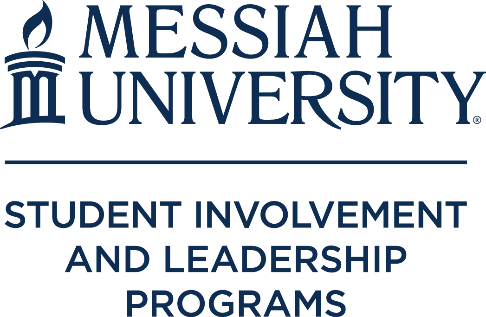 2021 Winter Orientation ScheduleJan. 19 & 20, 2021For all new enrollees and first-time in-person studentsTuesday, Jan. 19, 202110am – 12pm 		Arrival/Check-in/Move-inPick-up your orientation packet, t-shirt, Messiah ID card, residence hall key, meet with Student Financial Services. After completing Check-In at Larsen Student Union, move into your room. Room keys are available at check-in.  Larsen Student Union11am – 12pm		Optional Campus Tour12pm – 1pm		Complimentary Lunch for New Students and FamiliesLottie Nelson Dining Hall (2ndfloor Eisenhower Campus Center)2pm – 3pm 		Prayer & Reflection ServiceParmer Hall3pm – 5pm 		Open Office HoursVarious Offices5pm – 6pm 		Dinner in Lottie (students only)2ndfloor Eisenhower Campus Center6pm – 7:30pm 		Intro to Life at Messiah University Parmer Hall7:30pm – 9pm 		Games with Orientation GroupsLocation TBDWednesday, Jan. 20, 20217am – 8am 		Breakfast			Bring your Messiah ID card. This is the first meal on your meal plan.Lottie Nelson Dining Hall 8:30am – 9:30am 	Baby It’s Cold Outside: Sexual Assault and Harassment Prevention Training, hosted by Messiah University Human ResourcesSexual assault, harassment and interpersonal violence training on campus. Bring your Messiah ID card. Parmer Hall9:30am – 11am 	Living in Community/Code of Conduct/Campus PoliciesParmer Hall11am – 11:30am 	Overview of Academic Advising and Policies, host by the Office of Academic AdvisingParmer Hall11:30am – 1:00pm 	Language Placement Tests, hosted by The Department of Modern LanguagesBoyer 230, Boyer 23112pm – 1pm 		Lunch in LottieLottie Nelson Dining Hall1:00pm – 4pm 	Individual Academic Advisor Appointments, hosted by Personal Academic AdvisorsZoom or Advisors’ Offices4pm – 5pm 		Academic Schedule Adjustments, hosted by The Office of the RegistrarBoyer 337 Computer Lab5pm – 6pm 		Dinner in LottieLottie Nelson Dining Hall6:30pm – 8pm		New Student SocialLocation TBDThursday, Jan. 21, 202110pm 			 Mandatory Floor Meetings (residential students only)Location TBD